РОССИЙСКАЯ ФЕДЕРАЦИЯРОСТОВСКАЯ ОБЛАСТЬБЕЛОКАЛИТВИНСКИЙ РАЙОНМУНИЦИПАЛЬНОЕ ОБРАЗОВАНИЕ «СИНЕГОРСКОЕ СЕЛЬСКОЕ ПОСЕЛЕНИЕ»СОБРАНИЕ ДЕПУТАТОВ СИНЕГОРСКОГО СЕЛЬСКОГО ПОСЕЛЕНИЯЧЕТВЕРТОГО СОЗЫВАРЕШЕНИЕ07.10.2016                                                № 04                                    п. СинегорскийОб утверждении составов постоянных депутатских комиссий Собрания депутатов Синегорского сельского поселения четвертого созыва	В соответствии с пунктом 3 статьи 43 и пунктом 5 статьи  84 Федерального Закона от 06 октября 2003 года № 131-ФЗ "Об общих принципах организации местного самоуправления в Российской Федерации", в целях организации представительного органа муниципального образования "Синегорское сельское поселение" четвертого  созыва, Собрание депутатов Синегорского сельского поселения РЕШИЛО:1. Утвердить следующие составы постоянных депутатских комиссий:1.1. По местному самоуправлению и охране общественного порядка в количестве 3 человек:-   Фатеева Элеонора  Геннадьевна- Воробьева Елена Николаевна- Шабельникова Татьяна Максимовна1.2. По бюджету, налогам и собственности в количестве 3 человек:- Сорокин Василий Николаевич- Овчинникова Ирина Александровна- Кравченко Ирина Алексеевна1.3. По благоустройству, строительству, жилищно-комунальному хозяйству, транспорту и дорожной деятельности:- Жабко Василий Матвеевич- Анастасиади Геннадий Павлович- Голенцова Наталья Ивановна2. Настоящее решение вступает в силу со дня его подписания.Глава Синегорского сельского поселения                                                                Н.И.Волков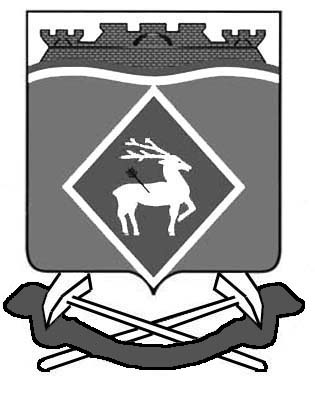 